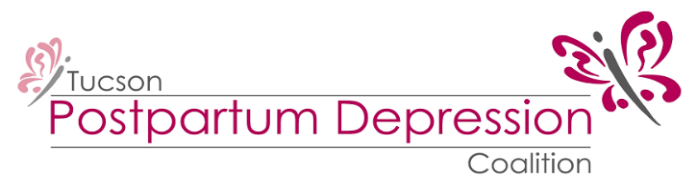 PHYSICIANS, PHYSICIAN ASSISTANTS and NURSE PRACTITIONERS: TPDC is offering partial scholarships for a Tucson, AZ based practitioner to attend the Postpartum Support International (PSI) Perinatal Mood and Anxiety Disorders Components of Care 2-day training on November 15-16, 2023 at the Sheraton in Tucson, AZ.  If you have not previously attended this training, provide care to perinatal women and accept either AHCCCS or private insurance, kindly complete the questionnaire for consideration of the stipend.  Full tuition is $425 and TPDC will provide $225.  CEUs are available. This support is intended for providers who have never attended the PSI training.THERAPISTS: TPDC is offering partial scholarships for a Tucson, AZ based therapist to attend the PSI Perinatal Mood Disorders Advanced Psychotherapy Training on November 17, 2023 at the Sheraton in Tucson, AZ.  To register for this one day training, the therapist must have completed the prerequisite: PSI Perinatal Mood Disorders Components of Care 2-day training at any time or on November 15-16, 2023 in Tucson.  If you have not previously attended this training, provide care to perinatal women and accept either AHCCCS or private insurance, kindly complete the questionnaire for consideration of the stipend.  Full tuition is $250 and TPDC will provide $135.  CEUs are available.  This support is intended for providers who have never attended the PSI Advanced Psychotherapy training.OTHER providers of care to perinatal women: Partial scholarships are being sought to provide support to Tucson home visitors, nurses, lactation consultants, childbirth educators, doulas, peer mentors, social workers, therapists and other clinicians working with perinatal women.  TPDC will be happy to provide stipends for the 2-day training Nov. 15-16, 2023 as we are able to do so.  QUESTIONNAIREName:					Email:						Phone:In what capacity do you care for perinatal women?What agency do you work for/ or are you in private practice?How might this training support the work you are doing?How long have you been caring for pregnant and postpartum women in your practice?TPDC Contacts:  Rhonda Anderson, TPDC Board President. 931-561-6373. Rhonda68.ra@gmail.com Carole Sheehan, TPDC Board Secretary. 520-631-6308. Carole_sheehan@hotmail.com